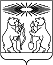 О внесении изменений в постановление администрации Северо-Енисейского района «Об установлении тарифов на услуги, выполняемые муниципальным казенным учреждением «Спортивный комплекс Северо-Енисейского района «Нерика»В целях введения новых услуг, проведения акции «90-летие физкультурно-спортивного комплекса «Готов к труду и обороне» и установления тарифов на услуги, выполняемые муниципальным казенным учреждением «Спортивный комплекс Северо-Енисейского района «Нерика», в соответствии со статьей 145 Налогового кодекса Российской Федерации, руководствуясь статьей 17 Федерального закона 131-ФЗ от 06.10.2003 «Об общих принципах организации местного самоуправления в Российской Федерации», решением «Северо-Енисейского районного Совета депутатов от 22.10.2014 №945-70 «О порядке принятия решений об установлении цен (тарифов) на услуги (работы) муниципальных предприятий и учреждений Северо-Енисейского района», руководствуясь статьей 34 Устава Северо-Енисейского района, ПОСТАНОВЛЯЮ:1. Внести в постановление администрации Северо-Енисейского района от 13.11.2017 №441-п «Об установлении тарифов на услуги, выполняемые муниципальным казенным учреждением «Спортивный комплекс Северо-Енисейского района «Нерика» (в редакции постановлений администрации Северо-Енисейского района от 28.11.2017 № 458-п, от 22.02.2018 № 62-п, 14.12.2018 № 433-п, от 29.12.2018 № 490-п, от 20.08.2019 № 305-п, от 27.12.2019 № 521-п, от 24.01.2020 № 19-п, от 27.02.2020 № 77-п, от 08.10.2020 № 405-п, от 23.11.2020 №57-п) (далее - постановление) следующие изменения:а) табличную часть приложения 1 к постановлению, именуемую «Тарифы на услуги, оказываемые муниципальным казенным учреждением «Спортивный комплекс Северо-Енисейского района «Нерика», дополнить строкой 24 следующего содержания:«».б) приложение 2 к постановлению дополнить пунктом 5 следующего содержания: 5. Тарифы на услуги, оказываемые муниципальным казенным учреждением «Спортивный комплекс Северо-Енисейского района «Нерика» по акции «90-летие физкультурно-спортивного комплекса «Готов к труду и обороне»1 в период с 11.03.2021г. по 14.03.2021 г. 1 Разовое посещение осуществляется при предъявлении гражданами, обладающими знаками отличия Всероссийского физкультурно-спортивного комплекса «Готов к труду и обороне», знака и удостоверения о награждении знаком отличия ВФСК «ГТО» любого достоинства. Один обладатель знака может воспользоваться услугой по акции 1 раз в период проведения акции. Право воспользоваться акцией не передается другим людям.2 Разовое посещение осуществляется в любой день проведения акции с 10.00 до 21.00 (вход в чашу бассейна) по местному времени, 1 час посещения включает 45 минут плавания (занятия в бассейне) и 15 минут принятие душа.3 1 час включает 45 минут оказания услуг и 15 минут принятие душав) в табличной части приложения 3 к постановлению, именуемого «Перечень категорий физических лиц, которые имеют право на посещение бассейна муниципального казенного учреждения «Спортивный комплекс Северо-Енисейского района «Нерика» на безвозмездной основе» слова муниципального бюджетного физкультурно-оздоровительного учреждения «Бассейн «Аяхта» Северо-Енисейского района» заменить словами муниципального казенного учреждения «Спортивный комплекс Северо-Енисейского района «Нерика». 2. Опубликовать постановление в газете «Северо-Енисейский Вестник» и разместить на официальном сайте Северо-Енисейского района www.admse.ru.3. Настоящее постановление вступает в силу со дня его опубликования в газете «Северо-Енисейский Вестник».Временно исполняющий полномочияГлавы Северо-Енисейского района,первый заместитель главы района 					              А.Н.РябцевАДМИНИСТРАЦИЯ СЕВЕРО-ЕНИСЕЙСКОГО РАЙОНАПОСТАНОВЛЕНИЕАДМИНИСТРАЦИЯ СЕВЕРО-ЕНИСЕЙСКОГО РАЙОНАПОСТАНОВЛЕНИЕ«10» марта 2021 г.№  123-пгп Северо-Енисейскийгп Северо-Енисейский№ п/пНаименование услугиЕдиница расчетастоимости услугиТариф, руб.123424Прокат электронного тира 20 мин65,00№Наименование работыЕдиница расчетастоимости работыТариф, руб.12341Разовое посещение бассейна1 посещение – 1 час20,002Посещение тренажерного зала1 посещение (1,5 часа)0,003Услуги сауны (одновременно не более 4 человек)1 час30,004Прокат одного комплекта лыж 1 час0,005Прокат коньков 1 час0,006Прокат одной пары палок для скандинавской ходьбы 1 час0,007Прокат настольного бильярда1 час0,008Прокат массажного кресла 15 мин0,009Прокат развлекательного автомата «Колотушка-Колобок»1,5 мин0,0010Прокат игрового многофункционального автомата «Мини баскетбол»15 мин0,0011Прокат электронного тира20 мин0,0012Услуги батута1 час0,00